ПАМЯТКА ДЛЯ РОДИТЕЛЕЙ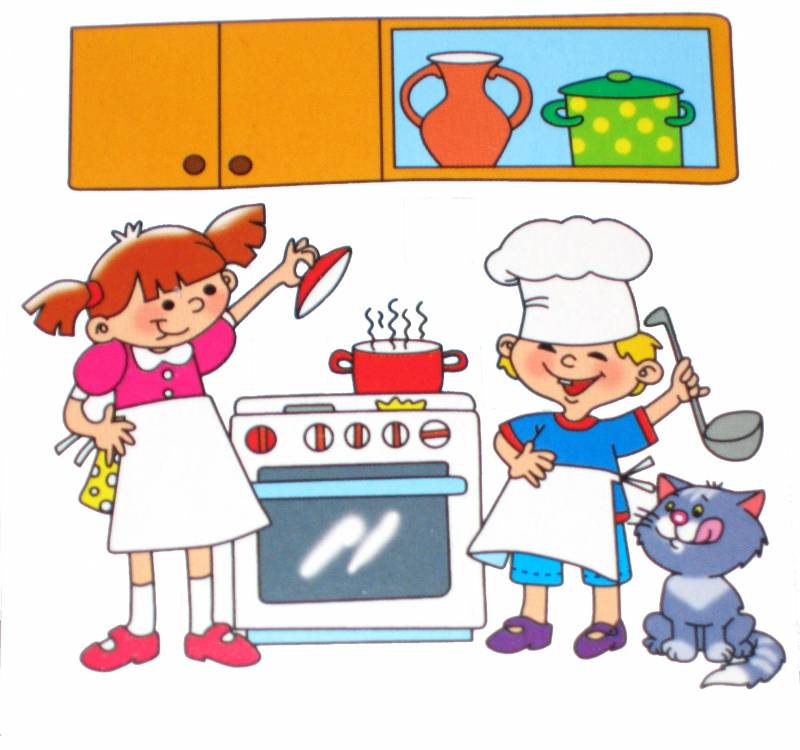 «ДЕТСКОЕ ПИТАНИЕ»Надо:кормить ребенка в строго установленное время, спокойно, терпеливо, давая возможность хорошо пережевывать  пищу; давать в пищу только то, что полагается по возрасту. Надо поощрять:желание ребенка есть самостоятельно;стремление малыша участвовать в сервировке и уборке стола. Надо приучать детей: тщательно мыть руки перед едой; жевать пищу с закрытым ртом;есть только за столом;правильно пользоваться ложкой, вилкой, ножом;проверять свое место, вставая из-за стола: достаточно ли оно чис¬то, при необходимости самостоятельно убирать его;благодарить, окончив еду.Нельзя:кормить ребенка насильно;отвлекать от еды игрой или чтением;поощрять за съеденное;угрожать и наказывать за несъеденное.Формируя у детей привычку кушать разную пищу, взрослым следует набраться терпения, так как привычка и положительное отношение к еде у дошкольников формируются очень долго, особенно если в семье и детском саду нет единых взглядов и действий на этот счет.